О перекрытии улиц пгт Балтаси  во время производства работ по демонтажу опор линии электропередачРуководствуясь Федеральным законом от 06 октября 2003 г. № 131-ФЗ «Об общих принципах организации местного самоуправления в Российской Федерации», на основании Устава МО «Поселок городского типа Балтаси» и в целях обеспечения безопасности граждан во время производства работ по демонтажу опор линии электропередач руководитель исполнительного комитета Балтасинского городского поселения Балтасинского муниципального района Республики ТатарстанПОСТАНОВЛЯЕТ:1.Организовать  03.12.2018 года  с 07.00ч. до 16.00ч. перекрытие следующих улиц населенного пункта п.г.т.Балтаси:- ул. Х.Такташа;- пересечение улиц Школьная и ул.Ленина;- пересечение улиц Советская и ул.Ленина;2.Организовать  двухстороннее движение по ул.Наримана3. Контроль за исполнением настоящего постановления оставляю                     за собой.4. Обнародовать настоящее постановление на информационных стендах поселения.Руководительисполнительного комитетаБалтасинского городского поселения                           И.Д.ГабдрахмановИсполнительный комитет БАЛТАСИНСКОГО ГОРОДСКОГО поселения БалтасинскОГОМУНИЦИПАЛЬНОГОРАЙОНАРЕСПУБЛИКИ ТАТАРСТАНИсполнительный комитет БАЛТАСИНСКОГО ГОРОДСКОГО поселения БалтасинскОГОМУНИЦИПАЛЬНОГОРАЙОНАРЕСПУБЛИКИ ТАТАРСТАН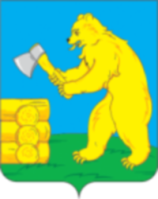 ТАТАРСТАН РЕСПУБЛИКАСЫбалтач МУНИЦИПАЛЬ РАЙОНы БАЛТАЧ ШӘҺӘР ҖИРЛЕГЕ БАШКАРМА КОМИТЕТЫул. Ленина, д. 45, пгт Балтаси, 422250ул. Ленина, д. 45, пгт Балтаси, 422250   Ленин ур., 45 нче йорт, Балтач, 422250Тел.: (84368) 2-52-15, факс: (84368) 2-54-44. E-mail: Bltgp.Blt@tatar.ru, www.baltasi.tatarstan.ruТел.: (84368) 2-52-15, факс: (84368) 2-54-44. E-mail: Bltgp.Blt@tatar.ru, www.baltasi.tatarstan.ruТел.: (84368) 2-52-15, факс: (84368) 2-54-44. E-mail: Bltgp.Blt@tatar.ru, www.baltasi.tatarstan.ruТел.: (84368) 2-52-15, факс: (84368) 2-54-44. E-mail: Bltgp.Blt@tatar.ru, www.baltasi.tatarstan.ruТел.: (84368) 2-52-15, факс: (84368) 2-54-44. E-mail: Bltgp.Blt@tatar.ru, www.baltasi.tatarstan.ruПОСТАНОВЛЕНИЕКАРАРКАРАРКАРАР«29» ноября 2018 г.№ 79	№ 79	№ 79	